Федеральная служба по надзору в сфере здравоохранения 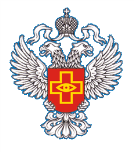 Территориальный орган Федеральной службы по надзору в сфере здравоохранения по Кабардино-Балкарской РеспубликеПресс – релиз16 мая 2018 года состоялись публичные обсуждения правоприменительной практики Территориального органа Федеральной службы по надзору в сфере здравоохранения по Кабардино-Балкарской Республике по итогам работы за I квартал 2018 года.Публичные обсуждения вызвали немалый интерес у представителей медицинских и фармацевтических организаций Кабардино-Балкарской Республики. Серию тематических выступлений открыл руководитель Территориального органа Росздравнадзора по Кабардино-Балкарской Республике Ахматов Алим Хамидович. В своём выступлении Алим Хамидович рассказал о правоприменительной практике, статистике типовых и массовых нарушений обязательных требований за I квартал 2018 года. Вторая часть мероприятия была отведена ответам на вопросы, поступивших от участников публичных обсуждений. Участники публичных обсуждения заполнили анкеты, высказали свои пожелания по формату будущих мероприятий в письменном виде. 